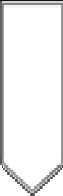 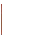 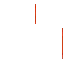 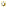 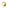 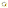 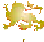 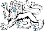 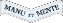 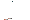 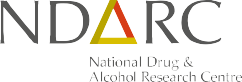 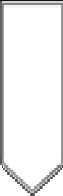 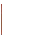 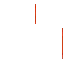 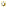 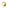 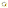 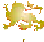 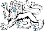 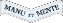 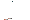 NDARC Higher Degree Research ScholarshipsApplication Form for FundingPersonal DetailsPostal DetailsCareer chronology from beginning of tertiary studiesPlease provide a summary of complete career chronology from beginning of tertiary studies: Include the year, indicate full or part-time (using F/T or P/T), location (Australia or Overseas), Institution and all periods of employment and courses of training or study.Publications and presentationsPlease submit as an attachmentList only those items that have been accepted for publication or published.All refereed journal articlesBook or book chapterAny other publication e.g. letter/note, un-refereed journal article, other contribution to a journal, technical reports, commissioned reports etcConference papers or abstractsConference, symposia or workshop presentation or attendance. Clearly indicate if you presented and the format of your presentation (oral, poster, etc).Example of your academic writingPlease submit as an attachment.This could include a journal article, a technical or other report, or an assignment for university studies.3.4  Could you describe to us what has interested in you in this PhD opportunity?3.5 Could you give us some thoughts about your hopes for the impact of this work?Provide the names and contact details of two independent referees, who will be asked to comment on your experience and potential as a researcher.RefereesReferee 1Referee 2If you have any enquiries relating to the HDR Scholarship, or if you would like any interim guidance or feedback on your application, please contact Professor Louisa Degenhardt ( l.degenhardt@unsw.edu.au). When your application is complete, please submit the following documents to l.degenhardt@unsw.edu.au:Completed application formAcademic transcripts (including explanation of grading systems)English Proficiency documents (for LOTE applicants)Publications and presentations listExample of academic writing CV1. Applicant DetailsPreferred nameLegal nameSurnameGenderMobile NumberEmailDOBResidency/CitizenshipVisa type(international applicants)Line 1Line 2Line 3SuburbTown/cityPostcodeCountry2. Education details and records2.1 Details of undergraduate degree(s) and performanceIdentify your undergraduate degree(s) and the institution(s) from which they were awarded. Please attach academic transcript(s) and include explanations of the institution’s grading system (max. 3,000 characters).2.2 Details of additional qualificationsE.g. B.MedSci or MPH. Please indicate the thesis title and the total amount of research experience gained during the degree (max. 3,000 characters).2.3 Prizes and AwardsList medals and any awards (max. 3,000 characters).2.4 Previous Research and Relevant Work ExperienceList any research experience, or work/employment experience relevant to your research proposal. If you are seeking to have your experience, outputs, knowledge and skills considered as being equivalent to a formal qualification, please consult UNSW’s guidelines and indicate how your experience and outputs might be equivalent to a UNSW Bachelor with Honours or Masters degree. Section 5 of the Higher Degree Research Admissions and Pathways Guideline outlines the procedure for the assessment of the equivalence of academic qualifications (max. 5,000 characters).2.5 Considerations for ‘relative to opportunity’ and ‘career disruption’Provide a statement regarding the limited opportunities that you may have had in terms of your education and career.  We are particularly interested in how you have responded to those limitations, and how undertaking some formal research will help you achieve your goals. \This statement may include matters related to interruptions to your research aspirations or training opportunities. Please include any details you feel are relevant and that you are comfortable disclosing, including cultural or language considerations, carer responsibilities, health difficulties, personal circumstances or other considerations. This could also include any impact that affirming your gender may have had (if relevant, and if you would feel comfortable disclosing that).  (max. 3,000 characters).2.6 English proficiency requirements (if English is not first language)If English is not your first language, please provide proof of English proficiency as per UNSW’s English Language Requirements as linked below.Please provide evidence that you meet one or more of the following criteria:English Language Tests and University English CoursesPrior study in the medium of EnglishOther qualificationsEnglish Waivers3. Employment / career recordYearF/T or P/TLocationInstitutionEmployment or Studye.g.2007F/TAustraliaUNSWPhD Commenced123456789104. Proposed refereesTitleNameDepartment and InstitutionEmailPhoneTitleNameDepartment and InstitutionEmailPhone5. Further enquires and submission